Publicado en Madrid el 26/05/2016 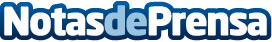 EAM amplía su centro de datos para cubrir la demanda de servicios de alojamiento de servidores y racksLa compañía ha ampliado el suelo técnico de su Data Center Madrid, situado en el edificio de Global Switch, para hacer frente a la creciente demanda de las empresas que necesitan ampliar o mover sus infraestructuras tecnológicas informáticasDatos de contacto:Manuel FernándezDirector General902 326 356Nota de prensa publicada en: https://www.notasdeprensa.es/eam-amplia-su-centro-de-datos-para-cubrir-la Categorias: Telecomunicaciones Hardware Madrid E-Commerce Software http://www.notasdeprensa.es